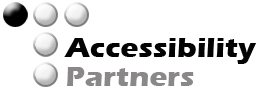 Darktrace Accessibility Conformance Report VPAT® Version 2.3 (Revised)Darktrace Threat VisualizerDarktrace Limited
Maurice Wilkes Building
St John’s Innovation ParkCowley RoadCambridge, CB4 0DSName of Product/Version Name of Product: Darktrace Threat VisualizerVersion: 4Product DescriptionThe Darktrace Threat Visualizer application uses AI and machine learning to autonomously detect and take action against cyber-threats across digital environments.NotesThis Voluntary Product Accessibility Template (VPAT) provides guidance on the accessibility characteristics of Darktrace Threat Visualizer as of February 28, 2020, and is only valid for the version and date it was tested.Evaluation Methods UsedAssistive technology products used as part of testing included Freedom Scientific JAWS 2020, NVDA 2019.3, Freedom Scientific ZoomText 2020, The Paciello Group’s Colour Contrast Analyser 2.5, Microsoft Windows accessibility features, and keyboard-only control. Testing was performed with this assistive technology on Chrome and Firefox on Windows 10.Applicable Standards/GuidelinesThis report covers the degree of conformance for the following accessibility standard/guidelines:TermsThe terms used in the Conformance Level information are defined as follows:Supports: The functionality of the product has at least one method that meets the criterion without known defects or meets with equivalent facilitation.Partially Supports: Some functionality of the product does not meet the criterion.Does Not Support: The majority of product functionality does not meet the criterion.Not Applicable: The criterion is not relevant to the product.Not Evaluated: The product has not been evaluated against the criterion. This can be used only in WCAG 2.0 Level AAA.WCAG 2.0 ReportTables 1 and 2 also document conformance with: Chapter 5 – 501.1 Scope, 504.2 Content Creation or EditingChapter 6 – 602.3 Electronic Support Documentation.Note: When reporting on conformance with the WCAG 2.0 Success Criteria, they are scoped for full pages, complete processes, and accessibility-supported ways of using technology as documented in the WCAG 2.0 Conformance Requirements.Table 1: Success Criteria, Level ATable 2: Success Criteria, Level AATable 3: Success Criteria, Level AAANotes: Product was not tested to WCAG 2.0 AAA level.Revised Section 508 ReportChapter 3: Functional Performance Criteria (FPC)Chapter 4: HardwareNotes: This product is not hardware and therefore this section is not applicable to the product.Chapter 5: SoftwareNotes: This product is not software and therefore this section is not applicable to the product.Chapter 6: Support Documentation and ServicesLegal Disclaimer (Company)This Voluntary Product Accessibility Template (VPAT) provides guidance on the accessibility characteristics Darktrace Threat Visualizer as of February 28, 2020, and is only valid for the version and date it was tested.This document is for informational purposes only, and Accessibility Partners makes no warranties, express or implied, in this document.Standard/GuidelineIncluded in ReportWeb Content Accessibility Guidelines 2.0Level A (Yes)Level AA (Yes)Level AAA (No)Revised Section 508 standards published January 18, 2017 and corrected January 22, 2018  YesCriteriaConformance Level Remarks and ExplanationsRemarks and Explanations1.1.1 Non-text Content (Level A)Also applies to:2017 Section 508501 (Web)(Software)602.3 (Support Docs)1.1.1 Non-text Content (Level A)Also applies to:2017 Section 508501 (Web)(Software)602.3 (Support Docs)Does Not SupportMost images and graphical buttons do not have alternative text.1.2.1 Audio-only and Video-only (Prerecorded) (Level A)Also applies to:2017 Section 508501 (Web)(Software)602.3 (Support Docs)1.2.1 Audio-only and Video-only (Prerecorded) (Level A)Also applies to:2017 Section 508501 (Web)(Software)602.3 (Support Docs)Not ApplicableNo time-based media present.1.2.2 Captions (Prerecorded) (Level A)Also applies to:2017 Section 508501 (Web)(Software) 602.3 (Support Docs)1.2.2 Captions (Prerecorded) (Level A)Also applies to:2017 Section 508501 (Web)(Software) 602.3 (Support Docs)Not ApplicableNo time-based media present.1.2.3 Audio Description or Media Alternative (Prerecorded) (Level A)Also applies to:2017 Section 508501 (Web)(Software) 602.3 (Support Docs)1.2.3 Audio Description or Media Alternative (Prerecorded) (Level A)Also applies to:2017 Section 508501 (Web)(Software) 602.3 (Support Docs)Not ApplicableNo time-based media present.1.3.1 Info and Relationships (Level A)Also applies to:2017 Section 508501 (Web)(Software)602.3 (Support Docs)1.3.1 Info and Relationships (Level A)Also applies to:2017 Section 508501 (Web)(Software)602.3 (Support Docs)Does Not SupportUser interface controls (e.g., buttons, text boxes, dropdown menus) do not have programmatically determined names.Column headers are not associated with the corresponding data cells.Heading tags are used on some pages; heading tags are missing on some pages.1.3.2 Meaningful Sequence (Level A)Also applies to:2017 Section 508501 (Web)(Software)602.3 (Support Docs)1.3.2 Meaningful Sequence (Level A)Also applies to:2017 Section 508501 (Web)(Software)602.3 (Support Docs)Partially SupportsIn some areas, correct reading sequences can be programmatically determined.In some areas, correct reading sequences cannot be programmatically determined.1.3.3 Sensory Characteristics  (Level A)Also applies to:2017 Section 508501 (Web)(Software)602.3 (Support Docs)1.3.3 Sensory Characteristics  (Level A)Also applies to:2017 Section 508501 (Web)(Software)602.3 (Support Docs)SupportsInstructions and content do not rely solely on sensory characteristics of components.1.4.1 Use of Color (Level A)Also applies to:2017 Section 508501 (Web)(Software)602.3 (Support Docs)1.4.1 Use of Color (Level A)Also applies to:2017 Section 508501 (Web)(Software)602.3 (Support Docs)Partially SupportsIn some areas, color is not used as the sole means of conveying information.For some user interface elements (e.g. subnet icons, anomaly strength icons, threat tray icons, score modulation buttons, line graphs), color is used as the sole means of conveying information.1.4.2 Audio Control (Level A)Also applies to:2017 Section 508501 (Web)(Software)602.3 (Support Docs)1.4.2 Audio Control (Level A)Also applies to:2017 Section 508501 (Web)(Software)602.3 (Support Docs)Not ApplicableThe application does not use audio.2.1.1 Keyboard (Level A)Also applies to:2017 Section 508501 (Web)(Software)602.3 (Support Docs)2.1.1 Keyboard (Level A)Also applies to:2017 Section 508501 (Web)(Software)602.3 (Support Docs)Does Not SupportThe main menu button is not in the tab order or visible to screen readers.Most interactive elements (e.g., buttons, tooltips, selector controls, accordion controls, color selection controls, calendar controls) in the application are not in the tab order or keyboard operable. Some functionality can only be performed via drag and drop.Some components (e.g., text boxes, dropdown menus, links) in the application are keyboard operable.  These make up a small percentage of the user interface.2.1.2 No Keyboard Trap (Level A)Also applies to:2017 Section 508501 (Web)(Software)602.3 (Support Docs)2.1.2 No Keyboard Trap (Level A)Also applies to:2017 Section 508501 (Web)(Software)602.3 (Support Docs)SupportsNo keyboard traps were encountered.2.2.1 Timing Adjustable (Level A)Also applies to:2017 Section 508501 (Web)(Software)602.3 (Support Docs)2.2.1 Timing Adjustable (Level A)Also applies to:2017 Section 508501 (Web)(Software)602.3 (Support Docs)Does Not SupportThe user is logged out with no advance warning. 2.2.2 Pause, Stop, Hide (Level A)Also applies to:2017 Section 508501 (Web)(Software)602.3 (Support Docs)2.2.2 Pause, Stop, Hide (Level A)Also applies to:2017 Section 508501 (Web)(Software)602.3 (Support Docs)Does Not SupportThe application displays dynamic messages that quickly disappear.On the Dynamic Threat Dashboard page, the threat list updates dynamically (causing the rest of the page to update).2.3.1 Three Flashes or Below Threshold (Level A)Also applies to:2017 Section 508501 (Web)(Software)602.3 (Support Docs)2.3.1 Three Flashes or Below Threshold (Level A)Also applies to:2017 Section 508501 (Web)(Software)602.3 (Support Docs)SupportsFlashing and blinking do not occur in the prohibited range.2.4.1 Bypass Blocks (Level A)Also applies to:2017 Section 508501 (Web)(Software) – Does not apply to non-web software602.3 (Support Docs) – Does not apply to non-web docs2.4.1 Bypass Blocks (Level A)Also applies to:2017 Section 508501 (Web)(Software) – Does not apply to non-web software602.3 (Support Docs) – Does not apply to non-web docsPartially SupportsOn some pages, skip links are not necessary.On the Dynamic Threat Dashboard page, there are repetitive links, but a skip link is not available to bypass them.2.4.2 Page Titled (Level A)Also applies to:2017 Section 508501 (Web)(Software)602.3 (Support Docs)2.4.2 Page Titled (Level A)Also applies to:2017 Section 508501 (Web)(Software)602.3 (Support Docs)Partially SupportsAll pages have a page title. However, not all page titles are specific.2.4.3 Focus Order (Level A)Also applies to:2017 Section 508501 (Web)(Software)602.3 (Support Docs)2.4.3 Focus Order (Level A)Also applies to:2017 Section 508501 (Web)(Software)602.3 (Support Docs)Does Not SupportMost interactive elements in the application are not in the tab order.When dialogs open, focus remains in the parent page.On the Model Editor landing page, hidden checkboxes remain in the tab order.2.4.4 Link Purpose (In Context) (Level A)Also applies to:2017 Section 508501 (Web)(Software)602.3 (Support Docs)2.4.4 Link Purpose (In Context) (Level A)Also applies to:2017 Section 508501 (Web)(Software)602.3 (Support Docs)Partially SupportsThe purpose of some links/buttons can be determined from the label together with context.The accessible name is not set for image buttons.3.1.1 Language of Page (Level A)Also applies to:2017 Section 508501 (Web)(Software)602.3 (Support Docs)3.1.1 Language of Page (Level A)Also applies to:2017 Section 508501 (Web)(Software)602.3 (Support Docs)Does Not SupportThe default human language cannot be programmatically determined.3.2.1 On Focus (Level A)Also applies to:2017 Section 508501 (Web)(Software)602.3 (Support Docs)3.2.1 On Focus (Level A)Also applies to:2017 Section 508501 (Web)(Software)602.3 (Support Docs)SupportsMoving focus to components does not initiate a change of context.3.2.2 On Input (Level A)Also applies to:2017 Section 508501 (Web)(Software)602.3 (Support Docs)3.2.2 On Input (Level A)Also applies to:2017 Section 508501 (Web)(Software)602.3 (Support Docs)Partially SupportsChanging the setting of user interface components does not automatically cause a change of context.In the calendar control, when the user makes a selection in the Hour field, focus is reset to the first date in the calendar.3.3.1 Error Identification (Level A)Also applies to:2017 Section 508501 (Web)(Software)602.3 (Support Docs)3.3.1 Error Identification (Level A)Also applies to:2017 Section 508501 (Web)(Software)602.3 (Support Docs)Partially SupportsWhen error messages are generated for form fields, some of these messages do not provide specific information about why the error occurred.In the Change Password dialog, the error icon to the left of each password criterion that failed is the only indicator that there was an error, but the icon is missing alternative text.3.3.2 Labels or Instructions (Level A)Also applies to:2017 Section 508501 (Web)(Software)602.3 (Support Docs)3.3.2 Labels or Instructions (Level A)Also applies to:2017 Section 508501 (Web)(Software)602.3 (Support Docs)Partially SupportsIn some areas, labels are provided for input fields.In some areas, labels are not provided for input fields (e.g., text boxes).4.1.1 Parsing (Level A)Also applies to:2017 Section 508501 (Web)(Software)602.3 (Support Docs)4.1.1 Parsing (Level A)Also applies to:2017 Section 508501 (Web)(Software)602.3 (Support Docs)Partially SupportsThe application shows parsing errors when running a markup validation service. 4.1.2 Name, Role, Value (Level A)Also applies to:2017 Section 508501 (Web)(Software)602.3 (Support Docs)4.1.2 Name, Role, Value (Level A)Also applies to:2017 Section 508501 (Web)(Software)602.3 (Support Docs)Does Not SupportThe main menu button is not reachable with a screen reader or via the keyboard, so its accessibility information is not available.The application provides name, role, state or value information to assistive technology for links.Some components (e.g., text boxes, dropdown menus, spin boxes) provide role, state, and value information to assistive technology.Some components (e.g., buttons, menu buttons, toggle buttons, accordion controls, list items) do not provide any accessibility information to assistive technology.CriteriaCriteriaConformance Level Remarks and ExplanationsRemarks and Explanations1.2.4 Captions (Live) (Level AA)Also applies to:2017 Section 508501 (Web)(Software)602.3 (Support Docs)1.2.4 Captions (Live) (Level AA)Also applies to:2017 Section 508501 (Web)(Software)602.3 (Support Docs)Not ApplicableNot ApplicableNo time-based media present.1.2.5 Audio Description (Prerecorded) (Level AA)Also applies to:2017 Section 508501 (Web)(Software)602.3 (Support Docs)1.2.5 Audio Description (Prerecorded) (Level AA)Also applies to:2017 Section 508501 (Web)(Software)602.3 (Support Docs)Not ApplicableNot ApplicableNo time-based media present.1.4.3 Contrast (Minimum) (Level AA)Also applies to:2017 Section 508501 (Web)(Software)602.3 (Support Docs)1.4.3 Contrast (Minimum) (Level AA)Also applies to:2017 Section 508501 (Web)(Software)602.3 (Support Docs)Partially SupportsPartially SupportsSome areas of the application meet the required contrast ratios. Some areas do not meet the required 4.5:1 contrast ratio.1.4.4 Resize text (Level AA)Also applies to:2017 Section 508501 (Web)(Software)602.3 (Support Docs)1.4.4 Resize text (Level AA)Also applies to:2017 Section 508501 (Web)(Software)602.3 (Support Docs)SupportsSupportsText can be resized without loss of content or functionality.1.4.5 Images of Text (Level AA)Also applies to:2017 Section 508501 (Web)(Software)602.3 (Support Docs)1.4.5 Images of Text (Level AA)Also applies to:2017 Section 508501 (Web)(Software)602.3 (Support Docs)SupportsSupportsImage of text are used.  Since they are logos, they are considered essential.2.4.5 Multiple Ways (Level AA)Also applies to:2017 Section 508501 (Web)(Software) – Does not apply to non-web software602.3 (Support Docs) – Does not apply to non-web docs2.4.5 Multiple Ways (Level AA)Also applies to:2017 Section 508501 (Web)(Software) – Does not apply to non-web software602.3 (Support Docs) – Does not apply to non-web docsSupportsSupportsThere are multiple ways to perform various functions throughout the application.2.4.6 Headings and Labels (Level AA)Also applies to:2017 Section 508501 (Web)(Software)602.3 (Support Docs)2.4.6 Headings and Labels (Level AA)Also applies to:2017 Section 508501 (Web)(Software)602.3 (Support Docs)SupportsSupportsHeadings and labels describe topic or purpose.2.4.7 Focus Visible (Level AA)Also applies to:2017 Section 508501 (Web)(Software)602.3 (Support Docs)2.4.7 Focus Visible (Level AA)Also applies to:2017 Section 508501 (Web)(Software)602.3 (Support Docs)Partially SupportsPartially SupportsFor items that are in the tab order, the visual focus is well defined on some components, but does not appear on some components (e.g., slider controls, checkboxes, date in a calendar, links).For some components (e.g., list items), visual focus is defined, but programmatic focus is not set.3.1.2 Language of Parts (Level AA)Also applies to:2017 Section 508501 (Web)(Software)602.3 (Support Docs)3.1.2 Language of Parts (Level AA)Also applies to:2017 Section 508501 (Web)(Software)602.3 (Support Docs)Does Not SupportDoes Not SupportThe default human language cannot be programmatically determined.3.2.3 Consistent Navigation (Level AA)Also applies to:2017 Section 508501 (Web)(Software) – Does not apply to non-web software602.3 (Support Docs) – Does not apply to non-web docs3.2.3 Consistent Navigation (Level AA)Also applies to:2017 Section 508501 (Web)(Software) – Does not apply to non-web software602.3 (Support Docs) – Does not apply to non-web docsSupportsSupportsConsistent navigation occurs throughout the application.3.2.4 Consistent Identification (Level AA)Also applies to:2017 Section 508501 (Web)(Software) – Does not apply to non-web software602.3 (Support Docs) – Does not apply to non-web docs3.2.4 Consistent Identification (Level AA)Also applies to:2017 Section 508501 (Web)(Software) – Does not apply to non-web software602.3 (Support Docs) – Does not apply to non-web docsSupportsSupportsConsistent identification occurs throughout the application.3.3.3 Error Suggestion (Level AA)Also applies to:2017 Section 508501 (Web)(Software)602.3 (Support Docs)3.3.3 Error Suggestion (Level AA)Also applies to:2017 Section 508501 (Web)(Software)602.3 (Support Docs)Partially SupportsPartially SupportsWhen error messages are generated for form fields, some of these messages do not provide specific information about why the error occurred.In the Change Password dialog, the error icon to the left of each password criterion that failed is the only indicator that there was an error, but the icon is missing alternative text.3.3.4 Error Prevention (Legal, Financial, Data) (Level AA)Also applies to:2017 Section 508501 (Web)(Software)602.3 (Support Docs)3.3.4 Error Prevention (Legal, Financial, Data) (Level AA)Also applies to:2017 Section 508501 (Web)(Software)602.3 (Support Docs)Not ApplicableNot ApplicableApplication does not cause legal commitments or financial transactions to occur for the user.CriteriaConformance Level Remarks and Explanations302.1 Without VisionDoes Not SupportThe application is not keyboard operable. Some components (e.g., the main menu button, buttons, toggle buttons, accordion controls, list items, graphs) do not provide any accessibility information to assistive technology.302.2 With Limited VisionPartially SupportsThe application is not keyboard operable. Some components (e.g., the main menu button, buttons, toggle buttons, accordion controls, list items) do not provide any accessibility information to assistive technology.The application can be used by users with low visual acuity when combined with screen magnification assistive technology.The application does not meet required contrast ratios in some areas.302.3 Without Perception of ColorPartially SupportsIn some areas, color is not used as the sole means of conveying information.For some user interface elements (e.g. subnet icons, anomaly strength icons, threat tray icons, score modulation buttons, line graphs), color is used as the sole means of conveying information.302.4 Without HearingSupportsDoes not require user hearing.302.5 With Limited HearingSupportsDoes not require user hearing.302.6 Without SpeechSupportsDoes not require user speech.302.7 With Limited ManipulationDoes not SupportThe application is not keyboard operable.302.8 With Limited Reach and StrengthDoes not SupportThe application is not keyboard operable.302.9 With Limited Language, Cognitive, and Learning AbilitiesSupportsCriteriaConformance Level Remarks and Explanations601.1 ScopeHeading cell – no response requiredHeading cell – no response required602 Support DocumentationHeading cell – no response requiredHeading cell – no response required602.2 Accessibility and Compatibility FeaturesSupportsThe documentation is in electronic format and can be converted to other formats.602.3 Electronic Support DocumentationSee WCAG 2.0 sectionSee information in WCAG section602.4 Alternate Formats for Non-Electronic Support DocumentationSupportsThe documentation is in electronic format and can be converted to other formats.603 Support ServicesHeading cell – no response requiredHeading cell – no response required603.2 Information on Accessibility and Compatibility FeaturesDoes Not SupportThe application does not provide documentation on accessibility and compatibility features.603.3 Accommodation of Communication NeedsSupportsSupport services accommodate end users with disabilities.